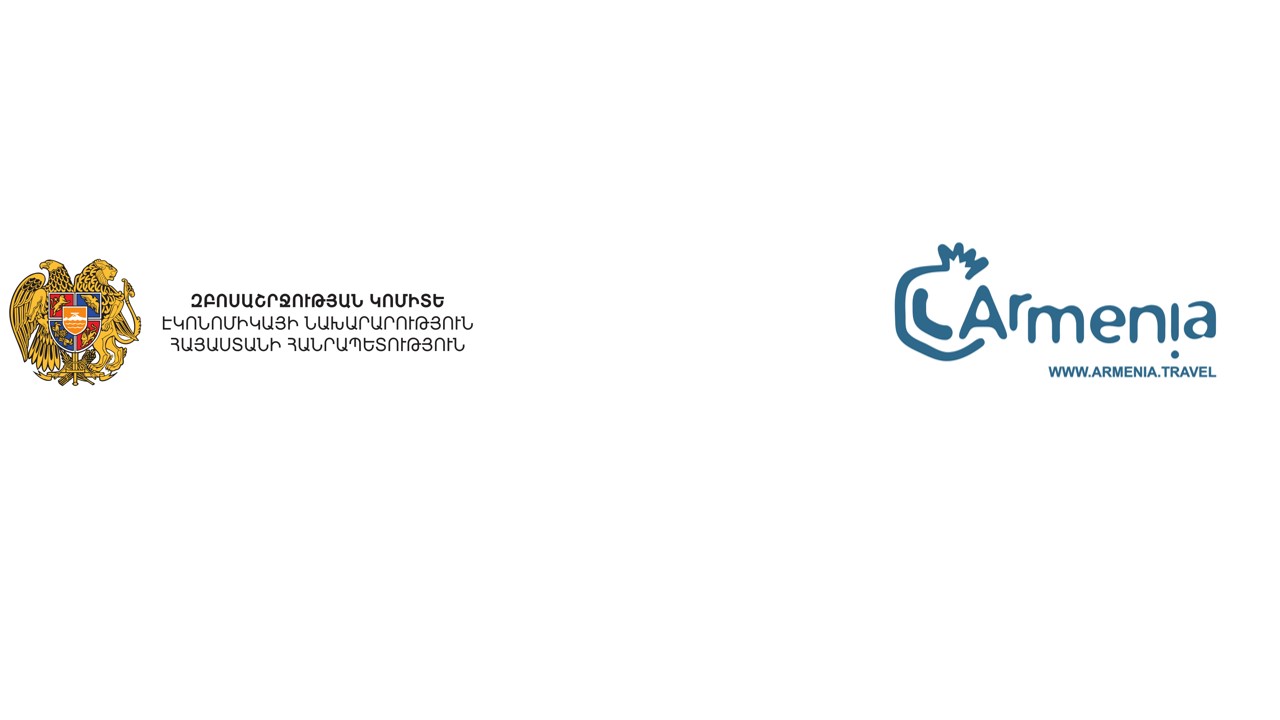 հավելված 11Մրցույթ«Պետական աջակցություն  զբոսավարների ուսուցման, վերապատրաստմանառնվազն 3 դասընթացներին» միջոցառման համար  (այսուհետ` Միջոցառում)Մրցութային միջոցառման  նկարագրությունըՄիջոցառման շրջանակներում ստեղծվելու եւ իրականացվելու են զբոսավարների ուսուցման, վերապատրաստման առնվազն 3 դասընթացներ, որոնք իրագործվելու են ծրագիրը կազմող կազմակերպության կողմից։ Դասաընթացների կազմակերպումը պետք է ընդգրկի զբոսավարների հմտությունների զարգացման համար անհրաժեշտ  բովանդակությամբ ծրագրերի կազմում, դասընթացի մասնակիցների հավաքագրում, դասընթացի իրականացում եւ գնահատում: Ծրագիրը պետք է պարունակի ինչպես մասնագիտական թեմատիկ դասեր, այնպես էլ պրակտիկ աշխատանքներ զբոսավարների սպասարկման եւ զբոսաշրջիկների ապահովությանն ուղղված թեմաների շուրջ:Միջոցառման  արդյունքներըՄիջոցառման  ակնկալվող արդյունքներն են` յուրաքանչյուր դասընթացի  համարԴասընթացի ծրագիր եւ դրա մանրամասն նկարագրությունԻրականացված տեսական դասընթացներ տեղական եւ միջազգային մասնագետների ներգրավմամբԻրականացված գործնական դասընթացներառնվազն 24 վերապատրաստված մասնագետԴասընթացի ուղեցույց-ձեռնարկ` ներկայացված տեղեկատվության կարևւորագույն բաղադրիչներովԴիմելու պայմաններըՄիջոցառման  իրականացմանը կարող են դիմել այն իրավաբանական անձինք, որոնք ունենՈւսուցման ազգային ռեեստրում գրանցված իրավաբանական անձին համարժեք կարգավիճակ, որը պայմանագրային հիմունքներով իրականացնում է լրացուցիչ կրթական ծրագիրԶբոսավարների պատրաստման/վերապատրաստման խմբային կարճաժամկետ  ուսուցման մոդուլային ծրագրերի վերաբերյալ տվյալներ։ Դրանք են՝ծրագրի անվանումը,դասընթացի նպատակը,Մասնակիցների ընտրության պահանջներ,Ծրագրի իրականացման մեթոդաբանությունՄասնագիտական կազմի վերաբերյալ տեղեկատվություն, ուսուցման նվազագույն տևողությունը` ժամերով և ժամանակացույցով:Դասընթացների և քննությունների կազմակերպման առնվազն մեկ տարվա փորձ,Դասընթացն իրագործող պատրաստված անձնակազմ՝ մոդուլային ծրագրում առկա բաղադրիչներին համապատասխանԴասընթացավարներ` ըստ ոլորտների, թեմաների,Քննական հանձնաժողով` ըստ ոլորտի, զբաղմունքի, որակավորման,Թվային հարթակներ՝ կազմակերպության գործունեության մասին հագեցած տեղեկատվությամբ։Դասընթացների իրականացման համար անհրաժեշտ միջավայր, գույք, պայմաններՀետաքրքրված կազմակերպությունները պետք է ներկայացնեն հետեւյալ տեղեկատվությունը ՀՀ Էկոնոմիկայի նախարարություն համաձայն մրցութային ընթացակարգի:Կազմակերպության գրանցման վկայականհայտատու կազմակերպության իրավասու մարմնի որոշումը մրցույթին սույն հրավերով նախատեսված պայմաններով մասնակցելու վերաբերյալԿազմակերպության պորտֆոլիո` ընդգծելով նմանատիպ կրթություն իրականացնելու փորձը եւ համագործակցություններըԾրագիր եւ կատարվող աշխատանքների ժամանակացույց Ներգրավվող մասնագետների տվյալներ, ինքնակենսագրականներԾրագրի իրականացման ծախսերի նախահաշիվ` տեղեկատվություն իրականացվող միջոցառումների անվանումների, քանակի, միավորի գնի և դրանց համար նախատեսվող ծախսերի՝ նաև համաֆինանսավորման վերաբերյալ:ՀաշվետվողականությունըԸնտրված կազմակերպությունը սերտորեն կհամագործակցի Զբոսաշրջության կոմիտեի մարքեթինգի վարչության հետ` ստանալով անհրաժեշտ ուղղորդումներ եւ տեղեկատվություն ծրագրի ընթացքում առաջացած հարցերի վերաբերյալ, իսկ հաշվետվությունները կներկայացնի ՀՀ ԷՆ Զբոսաշրջության կոմիտեի կողմից ստեղծված մրցութային հանձնաժողովի եզրակացությանը հետեւյալ սկզբունքով`Պետք է ներկայացվեն վերապատրաստված մասնակիցների ցանկը՝ նշելով յուրաքանչյուրի համար օտար լեզվի իմացությունը,Կատարված աշխատանքների բովանդակային և ֆինանսական հաշվետվությունը պետք է ներկայացվեն ՀՀ ԷՆ Զբոսաշրջության Կոմիտե կնքված Պայմանագրի դրույթներին համապատասխան: Մրցութային  միջոցառման  ժամկետը և պայմաններըՀաշվետվությունների ներկայացման վերջնաժամկետ` դեկտեմբեր 11, 2021թ.:Վճարման ընթացակարգըՄիջոցառման   իրականացման համար կանխավճար չի նախատեսվում: Հերթական վճարումներն իրականացվելու են համաձայն կատարված աշխատանքի արդյունքում ներկայացված հաշվետվությունների։